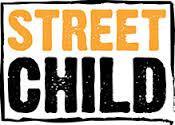 ITALIAN MARKETING & FUNDRAISING INTERN AT STREET CHILD IN BARCELONAAbout us:Street Child is a charity dedicated to empowering some of the most vulnerable children in the world by giving them the chance to go to school and their families the sustainable means to keep them there. There’s never been a better time to get behind our cause; we are an ambitious and exciting international development charity and this is your chance to be a part of an incredible fundraising adventure! At Street Child, we are very lucky to have fantastic volunteers, keeping overheads low so that as much funding as possible can go to our projects in West Africa and Asia. We are currently looking for a Italian native speaker to join us in our Barcelona office. The preferred internship duration is 6 months, a duration of 4 or 5 months can get discussed.Key Tasks:
You will be part of a small team led by the EU Development and Marketing Manager. Below are some examples of your responsibilities but you will spend 60% of your time on the first 2 tasks:Fundraising research: find and contact new funding prospects including trusts, foundations and major donors.Foundations proposal writing: write funding proposals for trusts and foundations using knowledge of previous, current and upcoming Street Child projects.Marketing and Communications: promote local and international events, update the website, manage digital marketing, email marketing and social media.Volunteer coordination: manage the existing volunteer base and help recruit new volunteers to the network.Business development: build and manage collaborations and partnerships with other organizations and companies.  Event management: support planned events and develop new ideas. What are the benefits of an internship at Street Child?The internship is unpaid but you will gain valuable experience for your CV by working on a wide variety of tasks and through the regularly provided training sessions, giving you the chance to improve both your professional and personal skills. We also provide assistance in applying for grants like Erasmus+. As Street Child is still a fairly new organization, you will have a greater responsibility than in many other internships and you will have the chance to make a big impact for a great cause. Learn more about life in our office in the centre of Barcelona’s Gothic quarter here.Requirements:Key characteristics: self-motivated, pro-active and innovative thinking with the ability to use your initiative and work independently. Interest in the non-profit sector and in Street Child’s mission. A willingness to be flexible, have fun and enjoy a laugh with the team! Areas of university studies, include but are not limited to: marketing, international relations, human rights, development, economics, or global affairs.Skills: excellent communication skills in a professional manner via telephone and email. A native Dutch level and professional English skills are required.Providing a letter of recommendation from a previous professional experience is a plus.Due to our office set-up, we recommend you bring your own laptop to work.How to apply: Please, click on this link [https://www.street-child.ch/application-internship], fill in the form and send a CV and a cover letter in English to eu.recruitment@street-child.co.uk. You will be contacted by our recruitment coordinator shortly. We look forward to hearing from you!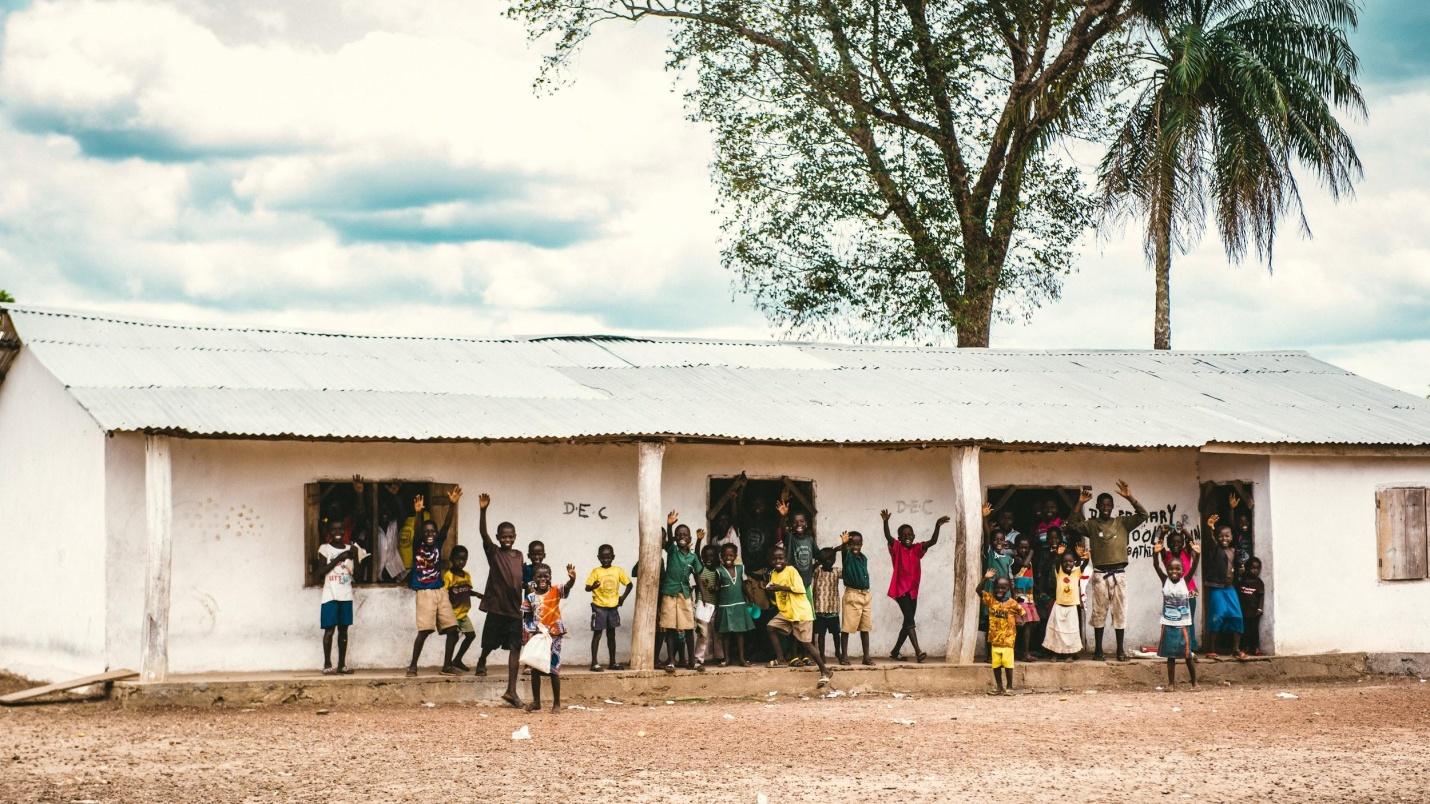 